Гамидов Магомедхабиб Абакарович,
учитель физической культуры МКУО «Мюрегинская СОШ»
за достигнутые высокие результаты в деле обучения
и воспитания подрастающего поколения.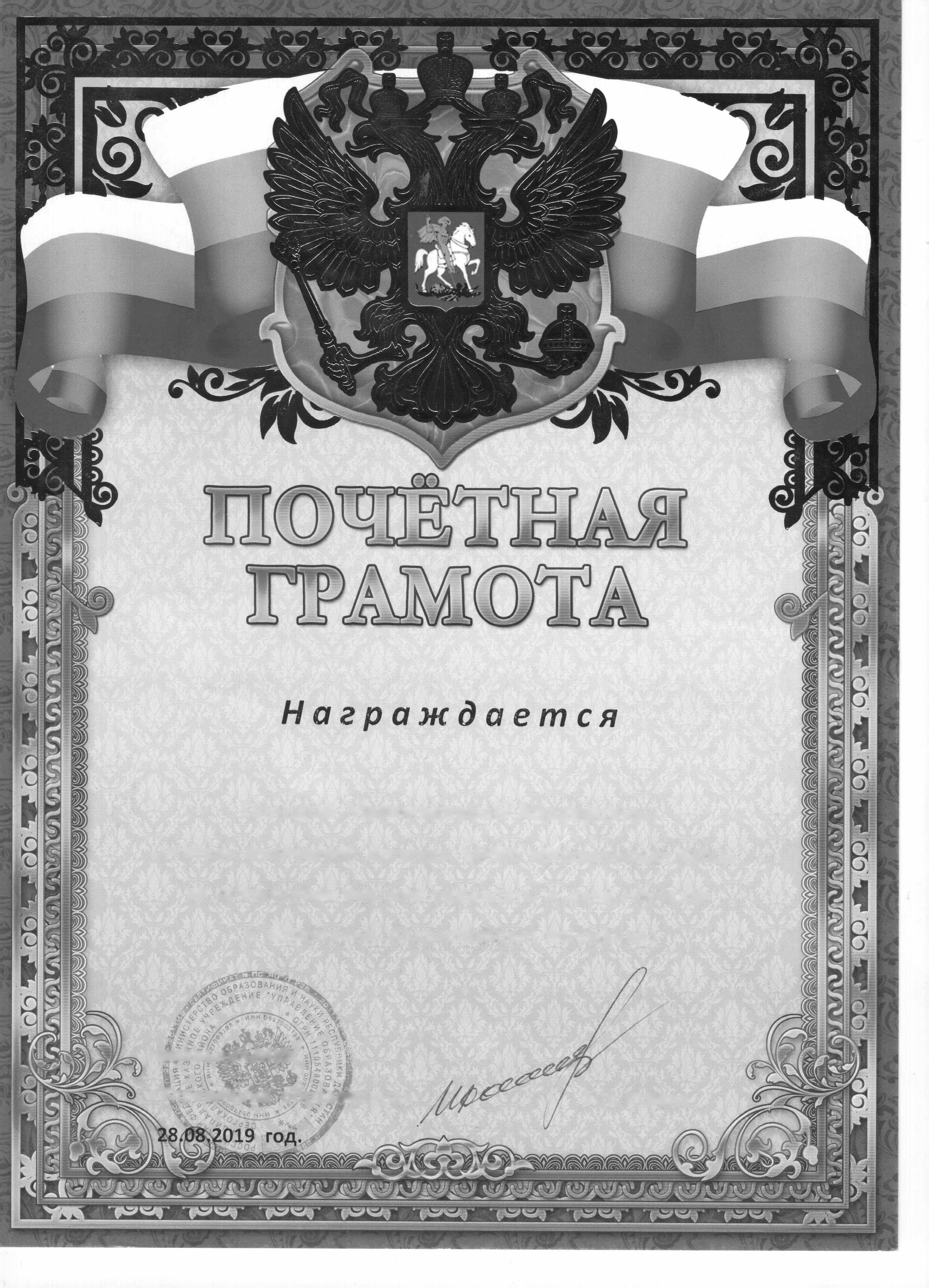 Начальник МКУ«Управление образования»